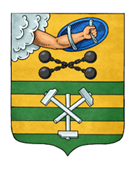 ПЕТРОЗАВОДСКИЙ ГОРОДСКОЙ СОВЕТ5 сессия 29 созываРЕШЕНИЕот 17 декабря 2021 г. № 29/5-52О внесении изменений в Положение о постоянных комиссиях Петрозаводского городского СоветаВ соответствии с пунктом 3.1 Регламента Петрозаводского городского Совета, утвержденного Решением Петрозаводского городского Совета 
от 23.04.2009 № XXVI/XXIX-593, Петрозаводский городской СоветРЕШИЛ:Внести в Положение о постоянных комиссиях Петрозаводского городского Совета, утвержденное Решением Петрозаводского городского Совета от 05.06.2007 № XXVI/VI-27, следующие изменения:1. Пункт 1.7 изложить в следующей редакции: «1.7. Комиссия вправе подготовить проект решения Петрозаводского городского Совета, который подписывается и вносится на сессию Петрозаводского городского Совета членом (членами) комиссии – депутатом (депутатами) Петрозаводского городского Совета.».2. В пункте 2.5 слова «3 дня» заменить словами «один день».3. В пункте 2.6 слова «Проекты решений о бюджете и о внесении изменений в бюджет вносятся на рассмотрение всех постоянных комиссий Совета. Заседание постоянной комиссии проводит председатель комиссии или его заместитель.» заменить словами «Проекты решений о бюджете и о внесении изменений в бюджет вносятся на рассмотрение всех постоянных комиссий Совета в случае их проведения. Заседание постоянной комиссии проводит председатель комиссии или его заместитель по поручению председателя комиссии.».4. Пункт 2.7 изложить в следующей редакции: «2.7. При рассмотрении вопросов, относящихся к ведению двух или нескольких постоянных комиссий, могут проводиться совместные заседания постоянных комиссий.Совместное заседание постоянных комиссий правомочно, если на нем присутствуют более половины от числа членов каждой комиссии. Решение на совместном заседании считается принятым, если за него проголосовало более половины от числа присутствующих на заседании членов каждой комиссии.Совместные заседания комиссий ведут председатели этих комиссий по согласованию друг с другом.»5. Пункт 3.1 изложить в следующей редакции:«3.1. Председатель постоянной комиссии избирается из состава депутатов открытым голосованием на сессии Петрозаводского городского Совета. Полномочия председателя могут быть прекращены решением Петрозаводского городского Совета.»6. Пункт 3.2 исключить.7. Пункт 3.3 изложить в следующей редакции:«3.3. Председатель постоянной комиссии организует работу комиссии и осуществляет общее руководство ее работой; созывает заседание постоянной комиссии и обеспечивает подготовку материалов к заседаниям; председательствует на заседаниях комиссии; определяет предварительную повестку для заседания комиссии; приглашает для участия в заседании комиссии представителей органов местного самоуправления, государственных органов и общественных организаций, специалистов и иных заинтересованных лиц; информирует членов постоянной комиссии о материалах и документах, связанных с деятельностью постоянной комиссии; дает поручения членам комиссии; отвечает за подготовку проекта плана работы комиссии; представляет комиссию в отношениях с государственными органами и органами местного самоуправления, общественными организациями и иными лицами; организует работу по исполнению решений комиссии.».8. Статью 4 изложить в следующей редакции:«4. Заместители председателя постоянной комиссии4.1. Из состава депутатов – членов комиссии открытым голосованием на заседании комиссии по представлению председателя комиссии на срок полномочий комиссии избираются два заместителя председателя постоянной комиссии.4.2. Заместители председателя постоянной комиссии выполняют функции в соответствии с распределением направлений работы и поручения председателя постоянной комиссии, а в случае отсутствия председателя комиссии или невозможности выполнения им своих обязанностей один из заместителей председателя постоянной комиссии выполняет функции председателя комиссии по его поручению.».9. Пункт 6.4 исключить.10. В статье 1 раздела 2:10.1. В пункте 1 слова «и составление» исключить.10.2. В пункте 3 после слов «создание условий» дополнить словами «для развития сельскохозяйственного производства,».11. В статье 2 раздела 2:11.1. Пункт 4 изложить в следующей редакции: «4) участие в организации деятельности по накоплению (в том числе раздельному накоплению), сбору, транспортированию, обработке, утилизации, обезвреживанию, захоронению твердых коммунальных отходов;».11.2. Пункт 10 изложить в следующей редакции: «10) осуществление муниципального контроля за исполнением единой теплоснабжающей организацией обязательств по строительству, реконструкции и (или) модернизации объектов теплоснабжения;».11.3. Дополнить пунктом 11 следующего содержания:«11) иным вопросам в соответствии с профилем постоянной комиссии.».12. В статье 3 раздела 2:12.1. В названии слова «и транспортному обслуживанию» исключить.12.2. Пункты 2, 3, 8 исключить.12.3. Пункты 5, 6 изложить в следующей редакции:«5) утверждение правил благоустройства территории городского округа, осуществление муниципального контроля в сфере благоустройства, предметом которого является соблюдение правил благоустройства территории городского округа, в том числе требований к обеспечению доступности для инвалидов объектов социальной, инженерной и транспортной инфраструктур и предоставляемых услуг (при осуществлении муниципального контроля в сфере благоустройства может выдаваться предписание об устранении выявленных нарушений обязательных требований, выявленных в ходе наблюдения за соблюдением обязательных требований (мониторинга безопасности), организация благоустройства территории городского округа в соответствии с указанными правилами, а также организация использования, охраны, защиты, воспроизводства городских лесов, лесов особо охраняемых природных территорий, расположенных в границах городского округа;6) утверждение генерального плана Петрозаводского городского округа, правил землепользования и застройки, утверждение местных нормативов градостроительного проектирования Петрозаводского городского округа, ведение информационной системы обеспечения градостроительной деятельности, осуществляемой на территории Петрозаводского городского округа, резервирование земель и изъятие земельных участков в границах Петрозаводского городского округа для муниципальных нужд, осуществление муниципального земельного контроля в границах городского округа и иных полномочий отнесенных Градостроительным кодексом Российской Федерации к компетенции органов местного самоуправления городского округа;».12.3. Пункт 9 изложить в следующей редакции:«9) осуществление муниципального лесного контроля;»;12.4. Дополнить пунктами 10-13 следующего содержания: «10) обеспечение выполнения работ, необходимых для создания искусственных земельных участков для нужд городского округа;11) организация в соответствии с федеральным законом выполнения комплексных кадастровых работ и утверждение карты-плана территории;12) принятие решений и проведение на территории городского округа мероприятий по выявлению правообладателей ранее учтенных объектов недвижимости, направление сведений о правообладателях данных объектов недвижимости для внесения в Единый государственный реестр недвижимости;13) иным вопросам в соответствии с профилем постоянной комиссии.».13. В пункте 1 статьи 4 раздела 2 слова «а также организация отдыха детей в каникулярное время» заменить словами «а также осуществление в пределах своих полномочий мероприятий по обеспечению организации отдыха детей в каникулярное время, включая мероприятия по обеспечению безопасности их жизни и здоровья;».14. В статье 5 раздела 2:14.1. В пункте 8 слова «использования и охраны» заменить словами «охраны и использования».14.2. Пункт 10 изложить в следующей редакции: «10) предоставление помещения для работы на обслуживаемом административном участке городского округа сотруднику, замещающему должность участкового уполномоченного полиции;».14.3. Дополнить пунктом 11 следующего содержания:«11) иным вопросам в соответствии с профилем постоянной комиссии.».15.Раздел 2 дополнить статьей 5.1 следующего содержания:5.1. Компетенция постоянной комиссии Петрозаводского городского Совета по транспортному обслуживаниюКомиссия разрабатывает в пределах, установленных действующим законодательством и нормативными правовыми актами Петрозаводского городского округа, проекты решений Совета, рассматривает поступившие в Совет проекты решений по следующим вопросам:1) дорожная деятельность в отношении автомобильных дорог местного значения в границах городского округа и обеспечение безопасности дорожного движения на них, включая создание и обеспечение функционирования парковок (парковочных мест), осуществление муниципального контроля на автомобильном транспорте, городском наземном электрическом транспорте и в дорожном хозяйстве в границах городского округа, организация дорожного движения, а также осуществление иных полномочий в области использования автомобильных дорог и осуществления дорожной деятельности в соответствии с законодательством Российской Федерации»;2) создание условий для предоставления транспортных услуг населению и организация транспортного обслуживания населения в границах городского округа;3) присвоение адресов объектам адресации, изменение, аннулирование адресов, присвоение наименований элементам улично-дорожной сети (за исключением автомобильных дорог федерального значения, автомобильных дорог регионального или межмуниципального значения), наименований элементам планировочной структуры в границах городского округа, изменение, аннулирование таких наименований, размещение информации в государственном адресном реестре;4) иным вопросам в соответствии с профилем постоянной комиссии.».16. Статью 6 раздела 2 дополнить словами «, осуществляет меры по противодействию коррупции в границах городского округа».ПредседательПетрозаводского городского Совета                                             Н.И. Дрейзис